§13083-L.  Special utility districtsThe authority may form special utility districts and provide municipal utility services within its jurisdiction.  The board of trustees of the authority has the authority of a municipal legislative body for these purposes.  [PL 2005, c. 599, §1 (NEW).]1.  Sewer services.  The authority may provide sewer services as a sanitary district under Title 38, chapter 11, subchapters 3 and 4.  The authority may establish a board of trustees for the sanitary district and appoint the members of the board of trustees or may act as the board of trustees of the district.[PL 2005, c. 599, §1 (NEW).]2.  Solid waste disposal.  The authority may provide solid waste disposal services as a refuse disposal district under Title 38, chapter 17.  The authority may establish a board of trustees for the refuse disposal district and appoint the members of the board of trustees or may act as the board of trustees of the district.[PL 2005, c. 599, §1 (NEW).]3.  Water.  The authority may provide water as a water district under Title 35‑A, Part 6.  The authority may establish a board of trustees for the water district and appoint the members of the board of trustees or may act as the board of trustees of the district.[PL 2005, c. 599, §1 (NEW).]4.  Revenue-producing services.  The authority has all the powers of a municipality to provide services under Title 30‑A, chapter 213.[PL 2005, c. 599, §1 (NEW).]5.  Airport; Brunswick Naval Air Station Fund established.  The authority has all the powers of a municipality to operate as an airport authority under Title 30‑A, chapter 213 for use in connection with a public airport, heliport or other location for the landing or taking off of aircraft.  To support this operation, there is established a nonlapsing fund to be known as the Brunswick Naval Air Station Airport Fund, referred to in this section as "the fund," for the purpose of receiving funds from the State and gifts, grants, devises, bequests, trusts or security documents.  The State shall credit to the fund any appropriation made to the authority in each fiscal year.A.  The fund must be used to:(1)  Purchase, lease, acquire, own, improve, use, sell, convey, transfer or otherwise deal in and with airport property, an airport project or any interest in the airport property or airport project, whether tangible or intangible, as otherwise authorized under this article;(2)  Pay the costs of operating, maintaining, improving and repairing all airport property and airport projects of the authority;(3)  Pay the costs of administering and operating the authority, including, but not limited to, all wages, salaries, benefits and other expenses authorized by the board of trustees or the executive director;(4)  Pay the principal and premium, if any, and the interest on the outstanding bonds of the authority related to airport property or airport projects as the same become due and payable;(5)  Create and maintain reserves required or provided for in any resolution authorizing or any security document securing such bonds of the authority related to airport property or airport projects;(6)  Create and maintain a capital improvement fund for airport property and airport projects to be established by the board;(7)  Pay all taxes owed by the authority related to airport property or airport projects; and(8)  Pay all expenses incident to the management and operation of the authority operating as an airport authority as are consistent with its statutory purpose and as the board may from time to time determine.  [PL 2009, c. 641, §3 (NEW).]B.  The fund constitutes a continuing appropriation for the benefit of the authority.  Any amount remaining in the fund at the close of any fiscal year is carried over and credited to the fund for the succeeding year.  [PL 2009, c. 641, §3 (NEW).]C.  Money in the fund must be paid to the authority on manifests approved by the Governor and Legislature in the same manner as other state claims are paid.  [PL 2009, c. 641, §3 (NEW).]D.  The revenues received and due to the authority from all other sources, except by way of state appropriation, from whatever source derived, must be retained by the authority and must be used in such a manner as the board of trustees may determine consistent with the provisions of this section or as is otherwise provided by law or by the terms and conditions incident to any gift, grant, devise, bequest, trust or security document.  [PL 2009, c. 641, §3 (NEW).][PL 2009, c. 641, §3 (NEW).]SECTION HISTORYPL 2005, c. 599, §1 (NEW). PL 2009, c. 641, §3 (AMD). The State of Maine claims a copyright in its codified statutes. If you intend to republish this material, we require that you include the following disclaimer in your publication:All copyrights and other rights to statutory text are reserved by the State of Maine. The text included in this publication reflects changes made through the First Regular Session and the First Special Session of the131st Maine Legislature and is current through November 1, 2023
                    . The text is subject to change without notice. It is a version that has not been officially certified by the Secretary of State. Refer to the Maine Revised Statutes Annotated and supplements for certified text.
                The Office of the Revisor of Statutes also requests that you send us one copy of any statutory publication you may produce. Our goal is not to restrict publishing activity, but to keep track of who is publishing what, to identify any needless duplication and to preserve the State's copyright rights.PLEASE NOTE: The Revisor's Office cannot perform research for or provide legal advice or interpretation of Maine law to the public. If you need legal assistance, please contact a qualified attorney.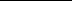 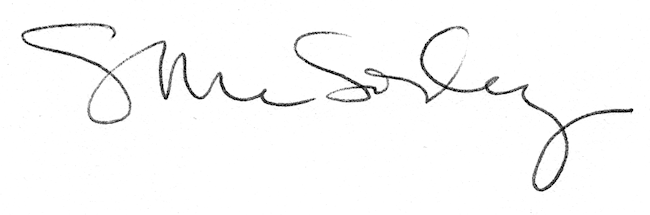 